          ҠАРАР                                                                         ПОСТАНОВЛЕНИЕ22 июля  2020 й.                       №  36                                 22 июля 2020 г.Об утверждении муниципальной программы развития физической культуры и спорта в сельском поселении Бишкаинский сельсовет муниципального района Аургазинский район Республики Башкортостан  Администрация сельского поселения Бишкаинский сельсовет муниципального района Аургазинский район Республики Башкортостан постановляет: 1. Утвердить Программу развития физической культуры и спорта в сельском поселении  Бишкаинский  сельсовет муниципального района Аургазинский район Республики Башкортостан. 2. Обнародовать настоящее постановление на официальном сайте Администрации сельского поселения Бишкаинский сельсовет муниципального района Аургазинский район Республики Башкортостан  http://bishkain.ru.           3. Контроль за исполнением настоящего постановления оставляю за собой. Глава сельского поселения                                           В.А. Евстафьев                                                                                             Приложение  к постановлению администрации от    22.07.2020 года  № 36  Программа развития физической культуры и спорта в сельском поселении Бишкаинский сельсовет муниципального района Аургазинский район Республики Башкортостан 1.Паспорт Программы5. Механизм реализации программыПрограмма представляет собой комплекс мероприятий, направленных на решение проблем организационного, нормативного, научно-методического, информационного и кадрового характера в сферах физической культуры, спорта и самодеятельного туризма. В решении указанных проблем должны принять участие органы муниципальной власти и широкий круг заинтересованных организаций. В связи с этим механизм реализации Программы предполагает: постоянную координацию действий исполнителей программных мероприятий, заинтересованных органов и организаций; мониторинг эффективности реализации мероприятий Программы; повышение роли общественных спортивных и туристских организаций в реализации программных мероприятий; разработку и внедрение эффективных методик и технологий массовой физкультурно-оздоровительной работы, подготовки спортсменов высокого класса и спортивного резерва. 6. Финансовое и ресурсное обеспечение программыФинансирование Программы будет осуществляться за счет средств бюджета сельского поселения, внебюджетных источников. В ходе реализаций Программы отдельные мероприятия могут уточняться, а объемы финансирования корректироваться с учетом утвержденных расходов сельского поселения Бишкаинский сельсовет. 7. Оценка эффективности программыОценка эффективности программных мероприятии осуществляет администрация сельского поселения на основании анализа и показателей. Социально-экономическая эффективность реализации Программы предполагает: повышение охвата населения сельского поселения занятиями физической культурой, спортом и самодеятельным туризмом; рост результатов, достигнутых спортсменами сельского поселения на районных, республиканских и всероссийских соревнованиях; снижение уровня заболеваемости различных групп населения сельского поселения; улучшение физической подготовленности юношей до призывного и призывного возрастов; повышения доступности, разнообразия и качества физкультурно-спортивных услуг; расширение возможностей для физической реабилитации и социальной адаптации 8. Система программных мероприятий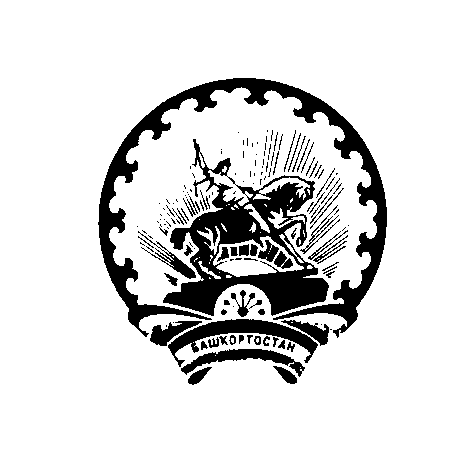 Башkортостан РеспубликаhыАуырғазы районы муниципаль районының Бишkайын ауыл советы ауыл биләмәhе хакимиәтеРеспублика БашкортостанАдминистрация сельского поселения Бишкаинский сельсовет муниципального района Аургазинский районНаименование Программы Программа развития физической культуры и спорта в сельском поселении Бишкаинский сельсовет муниципального района Аургазинский район Республики Башкортостан (далее – Программа) Основание для разработки Программы Федеральный закон Российской Федерации от 04.12.2007 г N 329-ФЗ "О физической культуре и спорте в Российской Федерации". Законы Республики Башкортостан " О детско-юношеском спорте в Республике Башкортостан" и "О туристской деятельности в Республике Башкортостан", комплексная Программа развития физической культуры, спорта и самодеятельного туризма в Республике Башкортостан на 2011 - 2015 г. Заказчик Программы Администрация сельского поселения Бишкаинский сельсовет муниципального района Аургазинский район Республики Башкортостан Основные мероприятия Выполнение работ по физкультуре, по проведению мероприятий в сфере физкультуры и массового спорта Основные цели и задачи Программы Цели: реализация государственной политики в области физической культуры и спорта; формирование потребности населения в систематических занятиях физической культурой и спортом; обеспечение успешного участия спортсменов сельского поселения в зональных, районных, республиканских соревнованиях, повышение массовости физкультурного движения. Задачи: а)обеспечение контроля за соблюдением законодательства в области физической культуры, спорта; б)поддержка и развитие детско- юношеского и массового спорта, материально-технического и кадрового обеспечения физкультурно-спортивной деятельности; в)организация системной пропаганды физической активности и здорового образа жизни; г)обеспечение участия спортсменов сельского поселения на внутри поселенческие, межрайонные, республиканские соревновании; г) строительство современных физкультурно-оздоровительных площадок; Сроки  реализации 2020-2025 годыОбъемы и источники финансирования Программы Финансирование Программы будет осуществляться за счет средств бюджета сельского поселения Бишкаинский сельсовет муниципального района Аургазинский район Республики Башкортостан (т. р.), внебюджетных источников, средств районного бюджета в объемах, определенных выделенных в установленном порядке          Контроль за исполнением программы Контроль за исполнением  Программы осуществляет  Глава сельского поселения Бишкаинский сельсовет муниципального района Аургазинский район Республики Башкортостан Ожидаемые конечные результаты реализации Программы Формирование здорового образа жизни и укрепление здоровья различных групп населения сельского поселения путем их массового привлечения к занятиям физической культурой, спортом и самодеятельным туризмом. Рост достижений спортсменов сельского поселения на районных, республиканских, всероссийских соревнованиях. Развитие и улучшение физической подготовленности юношей допризывного и призывного возрастов; повышение роли физической культуры и спорта в предупреждении антиобщественного поведения среди различных групп населения; физическая реабилитация и социальная адаптация людей с ограниченными возможностями; удовлетворение потребностей жителей сельского поселения в активном и полноценном отдыхе 2.Анализ и оценка проблемы, решение которой  осуществляется путем реализации Программы           Роль физической культуры и спорта становится не только все более заметным социальным, но и политическим фактором в современном мире.          В своей работе Администрация следует следующим целям: создание благоприятных условий для занятий физической культурой и спортом на территории сельского поселения Бишкаинский сельсовет муниципального района Аургазинский район Республики Башкортостан (далее – сельское поселение), разработка и реализация новых социальных проектов в области спорта, профилактика наркомании и преступности в молодежной сфере и формирование спортивного стиля жизни, организация спортивного досуга населения. Для реализации указанных целей Администрация решает следующие задачи: развитие спортивной инфраструктуры для занятий физической культурой и спортом, организация спортивного досуга людей пожилого возраста, организация регулярного досуга детей, подростков и взрослого населения по месту жительства, организация спортивно-досуговой работы с детьми и подростками «группы риска», организация участия в районных спортивных мероприятиях.            Острой и требующей решения проблемой является ухудшение состояния здоровья учащихся, что является прямым следствием их малой двигательной активности, недостаточного урочного и внеурочного занятия физической культурой. Представители практически всех социально-демографических групп населения сельского поселения не стремятся к активному времяпрепровождению, а отдают предпочтение различным формам домашнего досуга. Между тем опыт показывает, что эффективность средств физической культуры и спорта в профилактической деятельности по охране и укреплению здоровья, в борьбе с наркоманией, алкоголизмом, курением и правонарушениями, особенно среди молодежи, исключительно высокая.           Программа подтверждает необходимость в воплощении следующих программных принципов развития физической культуры и спорта: - принцип непрерывности физического воспитания и образования всех возрастных групп населения  в сельском поселении  на всех этапах жизнедеятельности; - принцип доступности занятий физкультурой и спортом для населения сельского поселения; - принцип муниципальной поддержки физической культуры и спорта. 3.Цели и задачи Программы Основными целями Программы являются: 1. Обеспечение доступности занятий физической культурой и спортом для всех жителей сельского поселения. 2. Привлечение различных категорий граждан к занятиям физической культурой и спортом. 3. Формирование потребности населения в активном и здоровом образе жизни, создание условий и предпосылок для реализации этой потребности. Для достижения этих целей необходимо решить следующие задачи: 1. Повышение интереса различных категорий жителей к занятиям физической культурой и спортом. 2. Развитие инфраструктуры для занятий граждан массовым спортом, как в образовательных учреждениях, так по месту работы и жительства. 3. Развитие и модернизация материально-технической базы физической культуры и спорта в сельском поселении. 4. Сроки и этапы реализации программыПрограмма будет реализовываться в период с 2020 по 2025 год без деления на этапы. 2.Анализ и оценка проблемы, решение которой  осуществляется путем реализации Программы           Роль физической культуры и спорта становится не только все более заметным социальным, но и политическим фактором в современном мире.          В своей работе Администрация следует следующим целям: создание благоприятных условий для занятий физической культурой и спортом на территории сельского поселения Бишкаинский сельсовет муниципального района Аургазинский район Республики Башкортостан (далее – сельское поселение), разработка и реализация новых социальных проектов в области спорта, профилактика наркомании и преступности в молодежной сфере и формирование спортивного стиля жизни, организация спортивного досуга населения. Для реализации указанных целей Администрация решает следующие задачи: развитие спортивной инфраструктуры для занятий физической культурой и спортом, организация спортивного досуга людей пожилого возраста, организация регулярного досуга детей, подростков и взрослого населения по месту жительства, организация спортивно-досуговой работы с детьми и подростками «группы риска», организация участия в районных спортивных мероприятиях.            Острой и требующей решения проблемой является ухудшение состояния здоровья учащихся, что является прямым следствием их малой двигательной активности, недостаточного урочного и внеурочного занятия физической культурой. Представители практически всех социально-демографических групп населения сельского поселения не стремятся к активному времяпрепровождению, а отдают предпочтение различным формам домашнего досуга. Между тем опыт показывает, что эффективность средств физической культуры и спорта в профилактической деятельности по охране и укреплению здоровья, в борьбе с наркоманией, алкоголизмом, курением и правонарушениями, особенно среди молодежи, исключительно высокая.           Программа подтверждает необходимость в воплощении следующих программных принципов развития физической культуры и спорта: - принцип непрерывности физического воспитания и образования всех возрастных групп населения  в сельском поселении  на всех этапах жизнедеятельности; - принцип доступности занятий физкультурой и спортом для населения сельского поселения; - принцип муниципальной поддержки физической культуры и спорта. 3.Цели и задачи Программы Основными целями Программы являются: 1. Обеспечение доступности занятий физической культурой и спортом для всех жителей сельского поселения. 2. Привлечение различных категорий граждан к занятиям физической культурой и спортом. 3. Формирование потребности населения в активном и здоровом образе жизни, создание условий и предпосылок для реализации этой потребности. Для достижения этих целей необходимо решить следующие задачи: 1. Повышение интереса различных категорий жителей к занятиям физической культурой и спортом. 2. Развитие инфраструктуры для занятий граждан массовым спортом, как в образовательных учреждениях, так по месту работы и жительства. 3. Развитие и модернизация материально-технической базы физической культуры и спорта в сельском поселении. 4. Сроки и этапы реализации программыПрограмма будет реализовываться в период с 2020 по 2025 год без деления на этапы. 2.Анализ и оценка проблемы, решение которой  осуществляется путем реализации Программы           Роль физической культуры и спорта становится не только все более заметным социальным, но и политическим фактором в современном мире.          В своей работе Администрация следует следующим целям: создание благоприятных условий для занятий физической культурой и спортом на территории сельского поселения Бишкаинский сельсовет муниципального района Аургазинский район Республики Башкортостан (далее – сельское поселение), разработка и реализация новых социальных проектов в области спорта, профилактика наркомании и преступности в молодежной сфере и формирование спортивного стиля жизни, организация спортивного досуга населения. Для реализации указанных целей Администрация решает следующие задачи: развитие спортивной инфраструктуры для занятий физической культурой и спортом, организация спортивного досуга людей пожилого возраста, организация регулярного досуга детей, подростков и взрослого населения по месту жительства, организация спортивно-досуговой работы с детьми и подростками «группы риска», организация участия в районных спортивных мероприятиях.            Острой и требующей решения проблемой является ухудшение состояния здоровья учащихся, что является прямым следствием их малой двигательной активности, недостаточного урочного и внеурочного занятия физической культурой. Представители практически всех социально-демографических групп населения сельского поселения не стремятся к активному времяпрепровождению, а отдают предпочтение различным формам домашнего досуга. Между тем опыт показывает, что эффективность средств физической культуры и спорта в профилактической деятельности по охране и укреплению здоровья, в борьбе с наркоманией, алкоголизмом, курением и правонарушениями, особенно среди молодежи, исключительно высокая.           Программа подтверждает необходимость в воплощении следующих программных принципов развития физической культуры и спорта: - принцип непрерывности физического воспитания и образования всех возрастных групп населения  в сельском поселении  на всех этапах жизнедеятельности; - принцип доступности занятий физкультурой и спортом для населения сельского поселения; - принцип муниципальной поддержки физической культуры и спорта. 3.Цели и задачи Программы Основными целями Программы являются: 1. Обеспечение доступности занятий физической культурой и спортом для всех жителей сельского поселения. 2. Привлечение различных категорий граждан к занятиям физической культурой и спортом. 3. Формирование потребности населения в активном и здоровом образе жизни, создание условий и предпосылок для реализации этой потребности. Для достижения этих целей необходимо решить следующие задачи: 1. Повышение интереса различных категорий жителей к занятиям физической культурой и спортом. 2. Развитие инфраструктуры для занятий граждан массовым спортом, как в образовательных учреждениях, так по месту работы и жительства. 3. Развитие и модернизация материально-технической базы физической культуры и спорта в сельском поселении. 4. Сроки и этапы реализации программыПрограмма будет реализовываться в период с 2020 по 2025 год без деления на этапы. В 2020 году - 3,0 тыс.руб В 2021 году - 3,0 тыс.руб В 2022 году - 3,0 тыс.руб В 2023 году - 5,0 тыс.руб В 2024 году - 5,0 тыс.руб В 2025 году - 5,0 тыс.руб N N наименование мероприятия исполнитель сроки исполнения источник финансирования прогнозируемый объем финансирования по годам (тыс. руб.) прогнозируемый объем финансирования по годам (тыс. руб.) прогнозируемый объем финансирования по годам (тыс. руб.) прогнозируемый объем финансирования по годам (тыс. руб.) прогнозируемый объем финансирования по годам (тыс. руб.) прогнозируемый объем финансирования по годам (тыс. руб.) прогнозируемый объем финансирования по годам (тыс. руб.) N N наименование мероприятия исполнитель сроки исполнения источник финансирования 20202021 2022 2023 2024 2024          2025 1 1 2 3 4 5 6 7 8 9 10 10 11 Основные мероприятия Основные мероприятия Основные мероприятия Основные мероприятия Основные мероприятия Основные мероприятия Основные мероприятия Основные мероприятия Основные мероприятия Основные мероприятия Основные мероприятия Основные мероприятия Выполнение работ по физкультуре, по проведению мероприятий в сфере физкультуры и массового спорта Выполнение работ по физкультуре, по проведению мероприятий в сфере физкультуры и массового спорта Выполнение работ по физкультуре, по проведению мероприятий в сфере физкультуры и массового спорта Выполнение работ по физкультуре, по проведению мероприятий в сфере физкультуры и массового спорта Выполнение работ по физкультуре, по проведению мероприятий в сфере физкультуры и массового спорта Выполнение работ по физкультуре, по проведению мероприятий в сфере физкультуры и массового спорта Выполнение работ по физкультуре, по проведению мероприятий в сфере физкультуры и массового спорта Выполнение работ по физкультуре, по проведению мероприятий в сфере физкультуры и массового спорта Выполнение работ по физкультуре, по проведению мероприятий в сфере физкультуры и массового спорта Выполнение работ по физкультуре, по проведению мероприятий в сфере физкультуры и массового спорта Выполнение работ по физкультуре, по проведению мероприятий в сфере физкультуры и массового спорта Выполнение работ по физкультуре, по проведению мероприятий в сфере физкультуры и массового спорта 1.1. Проведение тестирования (мониторинга) физической подготовленности допризывной молодежи, учащихся 1 - 11 классов, воспитанников дошкольных образовательных учреждений Проведение тестирования (мониторинга) физической подготовленности допризывной молодежи, учащихся 1 - 11 классов, воспитанников дошкольных образовательных учреждений Общеобразовательные учреждении(по согласованию)ежегодно 1.2 Организация систематических проверок обеспечения безопасных условий эксплуатации физкультурно-спортивных сооружений Организация систематических проверок обеспечения безопасных условий эксплуатации физкультурно-спортивных сооружений руководители сооружений (по согласованию)постоянно 1.3 Контроль за качеством и безопасностью физкультурно-спортивных мероприятий Контроль за качеством и безопасностью физкультурно-спортивных мероприятий общеобразовательные учреждении(по согласованию) постоянно 2. Развитие материально-технической базы отрасли 2. Развитие материально-технической базы отрасли 2. Развитие материально-технической базы отрасли 2. Развитие материально-технической базы отрасли 2. Развитие материально-технической базы отрасли 2. Развитие материально-технической базы отрасли 2. Развитие материально-технической базы отрасли 2. Развитие материально-технической базы отрасли 2. Развитие материально-технической базы отрасли 2. Развитие материально-технической базы отрасли 2. Развитие материально-технической базы отрасли 2. Развитие материально-технической базы отрасли 2. Развитие материально-технической базы отрасли 2.1 2.1 Организация и строительство мало затратных хоккейных коробок на территории сельского поселения Администрация, население 2020-20253. Финансирование программы 3. Финансирование программы 3. Финансирование программы 3. Финансирование программы 3. Финансирование программы 3. Финансирование программы 3. Финансирование программы 3. Финансирование программы 3. Финансирование программы 3. Финансирование программы 3. Финансирование программы 3. Финансирование программы 3. Финансирование программы 3.1 3.1 Приобретение спортивного инвентаря, оборудования Администрация сельского поселения 2020-2025 бюджет сельского поселения 1,5 1,51,52,5 2,5 2,5 2,5       4. Информационный отдел 4. Информационный отдел 4. Информационный отдел 4. Информационный отдел 4. Информационный отдел 4. Информационный отдел 4. Информационный отдел 4. Информационный отдел 4. Информационный отдел 4. Информационный отдел 4. Информационный отдел 4. Информационный отдел 4. Информационный отдел 4.1 4.1 Пропаганда здорового образа жизни, подготовка информационных материалов об организации спортивного досуга населения в СП размещение их в средствах массовой информации. Администрация сельского поселения 2020-2025 0,5 0,5 0,50,50,5 0,5 0,5 5. Физкультурно-оздоровительная, спортивно-массовая и туристская работа среди детей, подростков и молодежи 5. Физкультурно-оздоровительная, спортивно-массовая и туристская работа среди детей, подростков и молодежи 5. Физкультурно-оздоровительная, спортивно-массовая и туристская работа среди детей, подростков и молодежи 5. Физкультурно-оздоровительная, спортивно-массовая и туристская работа среди детей, подростков и молодежи 5. Физкультурно-оздоровительная, спортивно-массовая и туристская работа среди детей, подростков и молодежи 5. Физкультурно-оздоровительная, спортивно-массовая и туристская работа среди детей, подростков и молодежи 5. Физкультурно-оздоровительная, спортивно-массовая и туристская работа среди детей, подростков и молодежи 5. Физкультурно-оздоровительная, спортивно-массовая и туристская работа среди детей, подростков и молодежи 5. Физкультурно-оздоровительная, спортивно-массовая и туристская работа среди детей, подростков и молодежи 5. Физкультурно-оздоровительная, спортивно-массовая и туристская работа среди детей, подростков и молодежи 5. Физкультурно-оздоровительная, спортивно-массовая и туристская работа среди детей, подростков и молодежи 5. Физкультурно-оздоровительная, спортивно-массовая и туристская работа среди детей, подростков и молодежи 5. Физкультурно-оздоровительная, спортивно-массовая и туристская работа среди детей, подростков и молодежи 5.1 5.1 Увеличение объема двигательной активности детей дошкольного возраста до 6 - 8 часов в неделю Заведующий детским садом(по согласованию)2020-2025 5.2 5.2 Организация летней оздоровительной работы среди детей, подростков и молодежи образовательные учреждения (по согласованию)2020-2025 5.3 5.3 Организация и участие в межрайонных турнирах, соревнованиях администрация 2020-2025 бюджет сельского поселения 1,0 1,0 1,0 2,0 2,0 2,0 2,0 6. Медицинское обеспечение 6. Медицинское обеспечение 6. Медицинское обеспечение 6. Медицинское обеспечение 6. Медицинское обеспечение 6. Медицинское обеспечение 6. Медицинское обеспечение 6. Медицинское обеспечение 6. Медицинское обеспечение 6. Медицинское обеспечение 6. Медицинское обеспечение 6. Медицинское обеспечение 6. Медицинское обеспечение 6.1 6.1 Обеспечение медицинского обслуживания спортивных мероприятий, спортсменов, участвующих в спортивных мероприятиях ВА, ФАП (по согласованию)2020-2025 постоянно 6.2 6.2 Проведение лекций для преподавателей физического воспитания, общеобразовательных учреждений по вопросам контроля за состоянием здоровья воспитанников и учащихся во время занятий физической культурой, спортом и самодеятельным туризмом ВА, ФАП, детсад, школы (по согласованию)2020-2025 Всего: 3,0 3,0 3,0 5,0 5,0 5,0 5,0 Всего по Программе: 24,0 24,0 24,0 24,0 24,0 24,0 24,0 